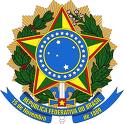 MINISTÉRIO PÚBLICO DA UNIÃOESCOLA SUPERIOR DO MINISTÉRIO PÚBLICO DA UNIÃOUnidade de origem da informação:SECRETARIA DE ADMINISTRAÇÃODIVISÃO DE COMPRAS E CONTRATOSINEXIGIBILIDADES DE LICITAÇÃOJANEIRO / 2020	Em atenção aos princípios da publicidade e eficiência, previstos no caput do art. 37 da Constituição Federal, bem como na resolução CNMP nº 86, de 21 de março de 2012, declaramos que não houve Inexigibilidades de Licitação no mês de janeiro de 2020